Методические особенности работы с эталонами на уроках математики по технологии деятельностного методаМамохина Елена Александровнаучитель математикиМБОУ СОШ №9Г. Ноябрьск, ЯНАО Эталон –это знаковая фиксация способа действия. Работа по эталон, это то без чего самостоятельная деятельность учащихся на уроке как минимум затруднена, а иногда и попросту невозможна (если, например, речь идет об уроках рефлексии).Следует развести понятия образца, подробного образца, эталона и эталона для самопроверки. Для удобства сделаем это на конкретных примерах, взятых из математики.Задание: Решите уравнение 24: х=8Итак, в образце дается лишь ответ, и учащийся фиксирует только верный или нет ответ. Подробный образец помогает найти место ошибки и научит тому, что всегда надо понять причину ошибки. Грамотная работа с эталоном тренирует способность к обобщению, структурирует и оформляет мышление. Эталон для самопроверки представляет собой пошаговые действия с подробным выполнением каждого шага. Чем обосновано каждое выполненное действие. Использование эталона для самопроверки при работе над ошибками позволяет избежать формального выполнения задания.Основные этапы обучения работ с эталонами- Самостоятельное составление эталона. Организуется на уроке «открытия» нового знания.- Использование эталона на этапе самоконтроля для проверки учащимся своих работ. -Приобретение опыта применения своего эталона для выявления и исправления собственных ошибок.На уроках рефлексии самопроверка может проводиться несколько раз, например, по образцу, по подробному образцу, по эталону для самопроверки. Более успешным учащимся можно предложить провести самопроверку по эталону. Это для того, чтобы они в обобщенном виде осознали алгоритм выполненного задания. При этом, лучше предъявлять данные опорные сигналы поэтапно, по мере нарастания подробности решения. Предложите ученикам работу в парах, проговорить друг другу вслух и обосновать выполненные шаги. Если у ученика несовпадение с образцом или он не может определить причину ошибки, предложить самостоятельно расписать задание подробно и проверить его по подробному образцу.Такая деятельность формирует у учащихся способность не формально выполнять задания, а осознавая и обосновывая свои действия. Сформированные способности к самопроверке помогают учащимся при выполнении домашних заданий, самостоятельных и контрольных работ, тем самым делая ребенка более успешным.образецподробный образецЭталон(обобщенное описание способа решения)Эталон для самопроверкиХ=324: х=8х=24: 8х = 3a: х =bx = a : ba: х =b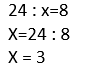 x = a : bПреимуществаПомогает найти место и причину ошибки.Пользоваться проще.Помогает найти место и причину ошибки.Помогает осознать причину ошибкиОбъединяет в себе эталон и подробный образец. Помогает самостоятельно найти и исправить свои ошибки, и одновременно –фиксирует в их сознании обобщенный способ действий.Когда пользоватьсяНа начальных этапах работыКогда уже умеют пользоваться эталоном для самопроверкиНа переходном этапе, когда научились пользоваться образцом